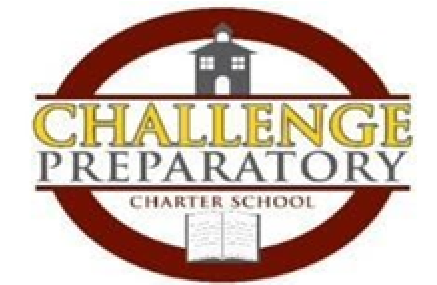 Dignity for All Students Act Complaint Form Dignity Act Case No:  Dignity Act Coordinators: Tameeka Richards, Director of Pupil Personnel Services – Trichards@challengecharterschools.org Humma Qureshi, Challenge Preparatory Charter School – hqureshi@challengecharterschools.org  Kareen Armstrong, Challenge Charter Middle School – Karmstrong@challengecharterschools.org  Meredith Gutierrez, Challenge Charter High School- MGuttierez@challengecharterschools.org   Incident Description of Discriminatory and/or Harassing Behaviors Type of bias based on the person’s actual or perceived: 	 race 	  color 	  weight 	  national origin  ethnic group  religion   religious practices  disability  sexual orientation  gender   sex  Other:       Description of the Incident: ( Not sure) Incident Type (choose all that apply):  1.a Incidents occurring 	 2.a Incidents involving 	 3.a Incidents involving on school property  	intimidation or abuse but 	only student offenders grounds  	no verbal threat or physical 	 3.b Incidents involving  1.b Incidents occurring 	contact 	only employee offenders at school-sponsored 	 2.b Incidents involving 	 3.c Incidents involving function off school  	verbal threat but no 	both student and employee 	physical contact 	offenders   3.c Incidents involving physical contact but no verbal threat   2.d Incidents involving both verbal threat and physical contact  Location:   Approximate Time:    Attendance  grades  social interaction  feelings about self or  antisocial behaviors  self-destructive others behaviors  withdrawal 	  depression  other Are there observable changes in the student’s (target) behavior? (choose all that apply) Actions Taken What actions, if any, were taken in response to the incident described above (check all that apply)? Other Alleged Discriminatory and/or Harassing Incidents, if any Date(s):       Description of the Incident(s):  FINDINGS & RECOMMENDATIONS Click or tap here to enter text. Signature:___________________________________ 	Date:________________ Complainant Name:   Complainant Name:   Complainant Name:   Complainant Name:   Complainant Name:   Complainant Name:   Complainant Name:   Complainant Name:   Complainant Name:   Complainant Name:   Date:   Date:   Date:   Date:   Complainant Contact Information:  Home Phone:   Cell:                  Address:           Email:               Complainant Contact Information:  Home Phone:   Cell:                  Address:           Email:               Complainant Contact Information:  Home Phone:   Cell:                  Address:           Email:               Complainant Contact Information:  Home Phone:   Cell:                  Address:           Email:               Complainant Contact Information:  Home Phone:   Cell:                  Address:           Email:               Complainant Contact Information:  Home Phone:   Cell:                  Address:           Email:               Complainant Contact Information:  Home Phone:   Cell:                  Address:           Email:               Complainant Contact Information:  Home Phone:   Cell:                  Address:           Email:               Complainant Contact Information:  Home Phone:   Cell:                  Address:           Email:               Complainant Contact Information:  Home Phone:   Cell:                  Address:           Email:               Complainant Contact Information:  Home Phone:   Cell:                  Address:           Email:               Complainant Contact Information:  Home Phone:   Cell:                  Address:           Email:               Complainant Contact Information:  Home Phone:   Cell:                  Address:           Email:               Complainant Contact Information:  Home Phone:   Cell:                  Address:           Email:               Is the complainant: Is the complainant: Is the complainant: Is the complainant: Is the complainant: Is the complainant: Is the complainant: Is the complainant: Is the complainant: Is the complainant: Is the complainant: Is the complainant: Is the complainant: Is the complainant: Employee,  Student,  Student, Parent/Guardian or Parent/Guardian or Parent/Guardian or Parent/Guardian or Other – Please specify (choose one)   Other – Please specify (choose one)   Target (Victim/s) Name:       Target (Victim/s) Name:       Target (Victim/s) Name:       Target (Victim/s) Name:       Target (Victim/s) Name:       Target (Victim/s) Name:       Target (Victim/s) Name:       Target (Victim/s) Name:       Target (Victim/s) Name:       Target (Victim/s) Name:       Sex       Sex       Sex       Grade       Accused – (Offender/s) Name:       Accused – (Offender/s) Name:       Accused – (Offender/s) Name:       Accused – (Offender/s) Name:       Accused – (Offender/s) Name:       Accused – (Offender/s) Name:       Accused – (Offender/s) Name:       Accused – (Offender/s) Name:       Accused – (Offender/s) Name:       Accused – (Offender/s) Name:       Sex       Sex       Sex       Grade/Position       Was Accused a Was Accused a Was Accused a Was Accused a Student or Student or Student or Employee (choose one) Employee (choose one) Employee (choose one) Employee (choose one) Employee (choose one) School: School: School: School: School: School: School: School: School: School: School: School: School: School: Administrator/Dignity Act Coordinator:  Administrator/Dignity Act Coordinator:  Administrator/Dignity Act Coordinator:  Administrator/Dignity Act Coordinator:  Administrator/Dignity Act Coordinator:  Administrator/Dignity Act Coordinator:  Administrator/Dignity Act Coordinator:  Administrator/Dignity Act Coordinator:  Administrator/Dignity Act Coordinator:  Administrator/Dignity Act Coordinator:  Administrator/Dignity Act Coordinator:  Administrator/Dignity Act Coordinator:  Administrator/Dignity Act Coordinator:  Administrator/Dignity Act Coordinator:  Witness/es Name:        Contact Information: Witness/es Name:        Contact Information: Witness/es Name:        Contact Information: Witness/es Name:        Contact Information: Witness/es Name:        Contact Information: Witness/es Name:        Contact Information: Witness/es Name:        Contact Information: Witness/es Name:        Contact Information: Witness/es Name:        Contact Information: Witness/es Name:        Contact Information: Witness/es Name:        Contact Information: Witness/es Name:        Contact Information: Witness/es Name:        Contact Information: Witness/es Name:        Contact Information: Met with Principal/Designee Parent Called Parent Called Parent Called Parent Called Parent Called Verbal Correction Verbal Correction Verbal Correction Verbal Correction Verbal Correction Met with Principal/Designee Parent Called Parent Called Parent Called Parent Called Parent Called Verbal Correction Verbal Correction Verbal Correction Verbal Correction Verbal Correction Increased Supervision Guidance/Counseling Support Guidance/Counseling Support Guidance/Counseling Support Guidance/Counseling Support Guidance/Counseling Support Conflict Resolution Conflict Resolution Conflict Resolution Conflict Resolution Conflict Resolution Increased Supervision Guidance/Counseling Support Guidance/Counseling Support Guidance/Counseling Support Guidance/Counseling Support Guidance/Counseling Support Conflict Resolution Conflict Resolution Conflict Resolution Conflict Resolution Conflict Resolution Awareness/Sensitivity ssion (1-1 with counselor, AC, teacher, etc.) Lunch Detention Lunch Detention Lunch Detention Lunch Detention Lunch Detention After School Detention After School Detention After School Detention After School Detention After School Detention SeDAwareness/Sensitivity ssion (1-1 with counselor, AC, teacher, etc.) Lunch Detention Lunch Detention Lunch Detention Lunch Detention Lunch Detention After School Detention After School Detention After School Detention After School Detention After School Detention Other prevention or intervention strategy, explain:       Other prevention or intervention strategy, explain:       Other prevention or intervention strategy, explain:       Other prevention or intervention strategy, explain:       Other prevention or intervention strategy, explain:       Other prevention or intervention strategy, explain:       Other prevention or intervention strategy, explain:       Other prevention or intervention strategy, explain:       Other prevention or intervention strategy, explain:       Other prevention or intervention strategy, explain:       Other prevention or intervention strategy, explain:       Other prevention or intervention strategy, explain:       Other prevention or intervention strategy, explain:       Other prevention or intervention strategy, explain:       Other prevention or intervention strategy, explain:       Other prevention or intervention strategy, explain:       Suspension from Class or ctivities ISS: ISS: ISS: Full Day Partial Day OSS: OSS: OSS: Full Day Partial Day ASuspension from Class or ctivities ISS: ISS: ISS: Full Day Partial Day OSS: OSS: OSS: Full Day Partial Day Behavioral Plan Referral to Counseling or eatment Program Referral to Counseling or eatment Program Referral to Counseling or eatment Program Referral to Counseling or eatment Program Referral to Counseling or eatment Program Teacher Removal (3214) Teacher Removal (3214) Teacher Removal (3214) Teacher Removal (3214) Teacher Removal (3214) Behavioral Plan TrReferral to Counseling or eatment Program Referral to Counseling or eatment Program Referral to Counseling or eatment Program Referral to Counseling or eatment Program Referral to Counseling or eatment Program Teacher Removal (3214) Teacher Removal (3214) Teacher Removal (3214) Teacher Removal (3214) Teacher Removal (3214) Transfer to Alternative Education Law Enforcement Notified Law Enforcement Notified Law Enforcement Notified Law Enforcement Notified Law Enforcement Notified Transfer to Alternative Education Law Enforcement Notified Law Enforcement Notified Law Enforcement Notified Law Enforcement Notified Law Enforcement Notified Other:       Other:       Other:       Other:       Other:       Other:       Other:       Other:       Other:       Other:       Other:       Other:       Other:       Other:       Other:       Other:       Other:       Other:       Other:       Other:       Other:       Other:       Other:       Other:       Other:       Other:       Other:       Other:       Other:       Other:       